                                 Протокол проведения круглого стола на тему:«Взаимодействие профсоюзной организации с государственными учреждениями здравоохранения»Дата и время проведения: 12 декабря 2019г.  в 12:00 Место проведения – ГАУЗ МО «Королевская стоматологическая поликлиника», ул. Октябрьская, д.5. Участники круглого стола:- председатель Московской областной организации Профсоюза работников здравоохранения РФ Домников Анатолий Иванович,  - председатель Королевской городской организации профсоюза работников здравоохранения, консультант-эксперт Общественной палаты г.о.Королев Белова Ольга Юрьевна, - заместитель председателя Общественной палаты городского округа Королёв, главный врач ГАУЗ МО «Королёвская стоматологическая поликлиника Ходненко Ольга Владимировна, - председатель комиссии по этике Общественной палаты г. Королев Лебедева Елена Дмитриевна, - председатель профсоюзной организации ГАУЗ МО «КСП» Гриценко Надежда Леонидовна, - профессор кафедры организации здравоохранения и общественного здоровья ГБУЗ МО МОНИКИ им. М. Ф. Владимирского Круглов Евгений ЕфимовичМодератор – заместитель председателя Общественной палаты г.о. Королев, главный врач ГАУЗ МО «Королёвская стоматологическая поликлиника Ходненко Ольга Владимировна 12 декабря, на базе ГАУЗ МО «КСП», состоялся «круглый стол» лидеров профсоюзной организации работников здравоохранения и Общественной палаты г. Королёва.⠀На повестке дня были актуальные вопросы взаимодействия профсоюзной организации с государственными учреждениями здравоохранения.⠀Решение:- увеличить вовлеченность сотрудников медицинских учреждений в профсоюзные организации;- увеличить осведомленность членов о деятельности профсоюзной организации;- решить вопросы организации финансовой помощи коллективам в проведении культурных, спортивно-массовых мероприятий.Заместитель председателя ОП г.о. Королев               п/в             О.В.Ходненко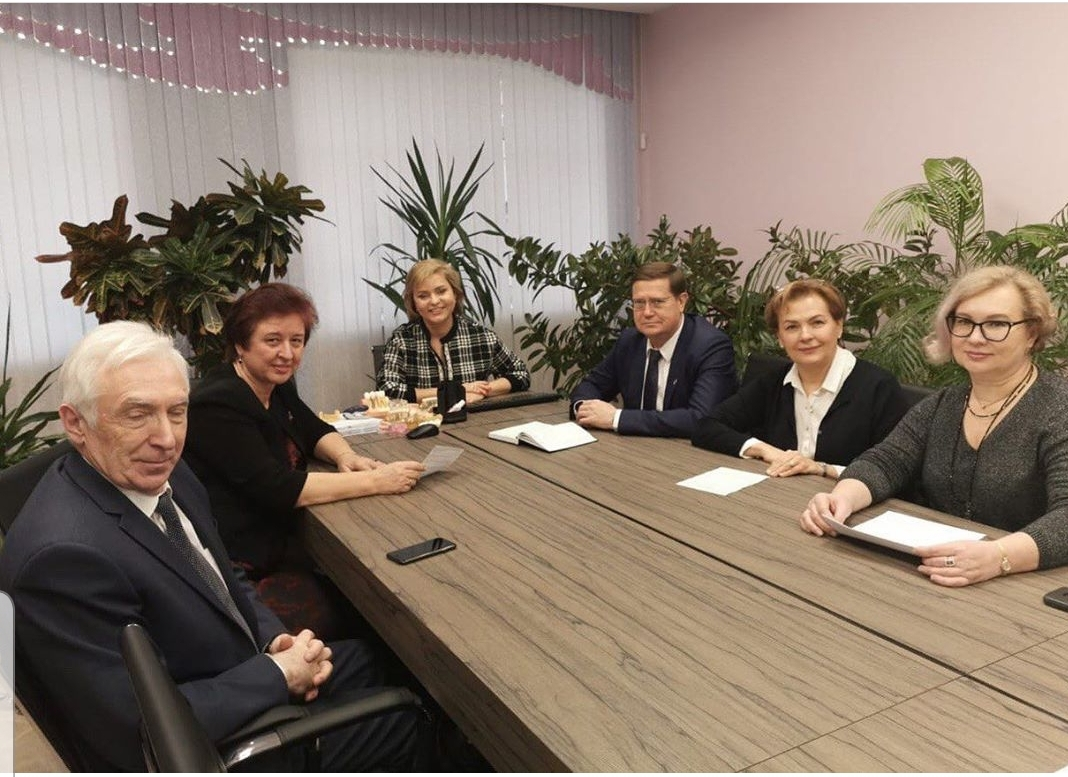 